График личного приема граждан главным врачом, заместителем главного врача, заведующими отделениями, режим работы «горячей линии» руководителя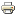 Адрес электронной почты: gkdc@bk.ruУважаемые пациенты! Письменное обращение к представителям администрации ГАУЗ ТО «КДЦ «Эндос»  Вы можете направить по электронной почте gkdc@bk.ru Порядок рассмотрения жалоб и обращений определен в соответствие с Федеральным законом Российской Федерации от 21 ноября 2011 г. N 323-ФЗ "Об основах охраны здоровья граждан в Российской Федерации" и Федеральным Законом Российской Федерации “О порядке рассмотрения обращений граждан Российской Федерации от 02.05.2006г. 59-ФЗ.В своем письменном обращении в обязательном порядке укажите наименование учреждения, в которое направляете письменное обращение, фамилию, имя, отчество соответствующего должностного лица либо должность соответствующего лица, а также свои фамилию, имя, отчество (последнее – при наличии), почтовый или электронный адрес, по которому должен быть направлен ответ, уведомление о переадресации обращения, изложите суть предложения, заявления или жалобы, поставьте дату. В случае необходимости в подтверждение своих доводов приложите к письменному обращению сканированные копии документов и материалов. Письменное обращение, поступившее администрации ГАУЗ ТО «КДЦ «Эндос», рассматривается в течение 30 дней со дня его регистрации в порядке, установленном Федеральным законом. Ответ на письменное обращение, поступившее в администрацию ГАУЗ ТО «КДЦ «Эндос», направляется по почтовому адресу, указанному в обращении.График личного приема граждан директором и специалистами департамента здравоохранения Тюменской области